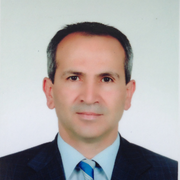 ÖZGEÇMİŞ 1.      Adı Soyadı: Veli TOPTAŞ      2.      Doğum Tarihi: 20–08–19713.      Unvanı: Doç. Dr.4.      Yabancı Dili : İngilizce          Tel: 0505 286 46 69              Eğitimi:Yüksek Lisans Tezi: 	-İlköğretim 4 ve 5. Sınıf Matematik Öğretiminde İdeal Öğretmen Davranışlarını Sınıf Öğretmenlerinin Gösterme Düzeyleri ( Danışman: Doç. Dr. Hüseyin KIRAN )	-The Levels of the behaviors of the teachers in showing the ideal teacher's behavior at teaching mathematics lessons at 4th and 5th grades at primary education schools (Chair: Assist. Prof. Dr. Hüseyin KIRAN)Doktora Tezi: 	-İlköğretim Matematik Dersi (1–5) Öğretim Programında Yer Alan 1. Sınıf Geometri Öğrenme Alanı Öğrenme - Öğretme Sürecinin İncelenmesi ( Danışman: Doç. Dr. Sinan OLKUN )-The Examination Of The Learning – Teaching Process Of The First Grade Geometry Learning Field As Indicated In The Elementary Mathematics (1-5) Curriculum  (Chair: Assist. Prof. Dr. Sinan OLKUN)Mesleki Deneyim: 5.      Akademik Unvanlar: Yardımcı Doçentlik Tarihi :    24.10. 2008          Doçentlik Tarihi	     :	   22. 03. 2013  		 Profesörlük Tarihi	     :  6.     Yönetilen Yüksek Lisans ve Doktora Tezleri 	6.1.  Yüksek Lisans Tezleri Yumuş, A.(2011). “Bilim ve sanat merkezlerinin amacına uygun işleyişinin merkez öğretmenleri tarafından değerlendirilmesi” Kırıkkale Üniversitesi, Sosyal Bilimler Enstitüsü,  Kırıkkale. 	6.1.1. Yüksek Lisans Tezlerinde jüri üyelikleriVural, B. (2014). “Eğitim alanında faliyet gösteren vakıfların değerlendirilmesi” Kırıkkale Üniversitesi, Sosyal Bilimler Enstitüsü,  Kırıkkale. 	6.2.  Doktora Tezleri 	6.2.1. Doktora Tezlerinde jüri üyelikleriGenç, G., (2016). “İlkokul Matematik Derslerinde Olumlu Bir Söylem Ortamının Etkisinin Söylem Analizi Yöntemiyle incelenmesi” Pamukkale Üniversitesi Eğitim Bilimleri Ensititüsü, Denizli.Güzel, E., (2016). “Ders İmecesi Çalişmalariyla Sinif Öğretmenlerinin Problem Çözmeye Dayali Matematiği Öğretme Bilgilerinin Gelişiminin İncelenmesi”, Pamukkale Üniversitesi Eğitim Bilimleri Ensititüsü, Denizli.Güler, K. H., (2016). “Etkili Bir Geometri Dersinin Özelliklerinin Belirlenmesi, Geliştirilmesi ve Değerlendirilmesi”, Uludağ Üniversitesi Eğitim Bilimleri Ensititüsü, Bursa.Işık, N., (2016). “İlköğretim 4. Sinif Öğrencilerinin Sayilar Öğrenme Alanina İlişkin Zor Olarak Algiladiklari Konulara Yönelik Matematiksel Modelleme Etkinliklerinin Zorluk Algisi Ve Başariya Etkisi”.   Necmettin Erbakan Üniversitesi, Eğitim Bilimleri Enstitüsü,   Konya.Bozkurt, E. (2017). “Çocuk Oyunlari İle Değerler Eğitimi”. Gazi Üniversitesi Eğitim Bilimleri Ensititüsü, Ankara.7.     Yayınlar 7.1.  Uluslararası hakemli dergilerde yayınlanan makaleler (SCI & SSCI & Arts and Humanities) 1. Toptaş, V. (2010). An analysis of the Turkish new elementary mathematics curriculum and textbooks in terms of the presentation of geometric concepts. International Journal for Mathematics Teaching and Learning,(ERIC) http://www.cimt.plymouth.ac.uk/journal/default.htm2. Çelik, S., & Toptaş, V. (2010). Vocabulary learning strategy use of Turkish EFL learners. Procedia Social and Behavioral Sciences 3, 62-71, http://www.sciencedirect.com/science/article/pii/S187704281001387 3. Toptaş, V. (2011). Classroom teachers' perceptions about the use of alternative assessment and evaluation methods in the mathematics course. Education and Science (SSCI) Vol. 36, No.159,  204-219.	http://egitimvebilim.ted.org.tr/index.php/EB/article/viewFile/661/249.4. Toptaş, V. (2012). Elementary school teachers opinions on ınstructional methods used in mathematics classes, Education and Science, October:2012. Vol:37: No:166. (SSCI) 5. Toptaş, V., Çelik, S., & Karaca, E. T. (2012)   Improving 8th Grades Spatial Thinking Abilities through a 3D Modeling Program, The Turkish Online Journal Of Educational Technolog  (TOJET)  (SSCI),  www.tojet.net/volumes/v11i2.pdf6. Çelik, S., Toptaş, V.  & Karaca, E. T. (2012). iTunes University: Potentials and Applications. Procedia - Social and Behavioral Sciences 64 ( 2012 ) 412 – 416	http://www.sciencedirect.com/science/article/pii/S1877042812050252(Diğer Index)7.2. Uluslararası diğer hakemli dergilerde yayınlanan makaleler1. Toptaş V., & Olkun, S. (2008). “İlköğretim birinci sınıf geometri dersinde sınıf içi etkileşim ve iletişim”.  E-Journal of New World Sciences Academy. :3 (4), 596-6102. Toptaş, V. (2008). “Geometri öğretiminde sınıfta yapılan etkinlikler ile öğretme-öğrenme sürecinin incelenmesi.” Elementary Education Online, (WEB) http://ilkogretim-online.org.tr/vol7say1/v7s1m7.pdf3. Toptaş, V. (2010).  “İlköğretim Matematik Dersi (1-5) Öğretim Programı ve Ders Kitaplarında Geometri Kavramlarının Sunuluşunun İncelenmesi.” İlköğretim Online, 9(1). 136–149, [Online]:http://ilkogretim-online.org.tr4. Toptaş, V., & Elkatmış, M. (2011). “Sınıf öğretmenlerinin matematik dersinde sergiledikleri demokratik tutum ve davranışlarının incelenmesi”. e-Journal of New World Sciences Academy Education Sciences, 1C0306, 6  (1), 453–462.5.  Toptaş, V.,  Çelik, S. & Karaca, E. T. (2012).  Pedagogical Materials Use of Primary Grade Teachers in Mathematics Education, İlköğretim Online, Cilt 11 Sayı 4. http://www.phpderslerim.com/dergi/index.php?p=issue&id=316. Toptaş, V. (2014) “Sınıf Öğretmeni Adaylarının ‘Ayrıt’ Terimini Matematiksel Düşünce Gelişim Aşamalarına Göre Açıklamalarının İncelenmesi” International Journal of Science Culture and Sport, July 2014  : Special Issue 17. Toptaş, V. (2015) “Matematđksel Dile Genel Bir Bakıs” International Journal of New Trends in Arts, Sports & Science Education - 2015, volume 4, issue 18. Çekirdekci, S.,  Toptaş, V. &  Çekirdekci, N. (2016) “ Bruner’in Zihinsel Gelişim İlkelerine Göre Yapılan Bilgisayar Destekli Eğitimin 3. Sınıf Geometri Dersi Başarısına ve Öğrenilenlerin Kalıcılığına Etkisi”   Cumhuriyet International Journal of Education-CIJE e–ISSN: 2147-1606 Vol 5 (USOS Özel Sayı), 2016, 82 – 9610. Çekirdekçi, S , Toptaş, V . (2017). “Bruner’in Zihinsel Gelişim İlkelerine Göre İlkokul Matematik Ders Ve Çalişma Kitaplarinda Geometri. International Journal of Education Technology and Scientific Researches, 2 (2), 72-86. Retrieved from http://www.ijetsar.com/issue/29596/315508	7.3. Uluslararası bilimsel toplantılarda sunulan ve bildiri kitabında (Proceedings) basılan bildiriler1. La Ferla, V., Olkun, S., Akkurt, Z., &  Toptaş, V. (2010). A cross-cultural study: Assessing and ımproving spatial thinking of pre-service teachers. Proceedings of EDULEARN10 Conference, ISBN:978–84–613–9386–2, pp.6671-6676. International Conference on Education and New Technologies, -5th-7th July, Barcelona, Spain.2. La Ferla, V., Olkun, S., Özgün-Koca, S. A., Akkurt, Z., &  Toptaş, V. (2012).  A Cross-Cultural Currıculum Study: Examınıng, Assessıng And Desıgnıng Transformatıonal Geometry Tasks For Pre-Servıce Teachers,  12th International Congress on Mathematical Education, 8 July – 15 July, 2012, COEX, Seoul, Korea.3. Toptaş, V. Karaca, E.T. (2015) “Sınıf Öğretmeni Adaylarının İzometrik Kâğıt İle Geometrik Çizim Becerileri İncelenmesi” 4. Uluslararası Bilim Kültür ve Spor Kongresi, 22-26 Mayıs 2015, Ohrid, Makedonya4. Toptaş, V., & Çilingir,  S. K., (2016).  Sınıf Öğretmenlerinin Kesirlerin Öğretiminde Karşılaştığı Zorluklarla İlgili Görüşleri, XV. Uluslararası Sınıf Öğretmenliği Eğitimi Sempozyumu, 11-13 Mayıs 2016, Muğla5. Toptaş, V., Yarar, H. A., 2016)   Sinif Öğretmenliği Anabilimdali’nda Görev Yapan Öğretim Üyelerinin Eğitim Durumlarinin İncelenmesi, XV. Uluslararası Sınıf Öğretmenliği Eğitimi Sempozyumu, 11-13 Mayıs 2016, Muğla.6. Toptaş, V., Han. B, & Akin, Y., (2016)  Sınıf Öğretmenlerinin Kesirlerin Farklı Anlamları ve Modelleri İle İlgili Görüşleri,  XV. Uluslararası Sınıf Öğretmenliği Eğitimi Sempozyumu, 11-13 Mayıs 2016, Muğla7. Karaca, E. T. ve Toptaş, V.  (2016, özet). Sınıf öğretmenlerinin geometrik cisimler ile ilgili konu alan bilgilerinin incelenmesi. XV. Uluslararası Sınıf Öğretmenliği Eğitimi Sempozyumu, 11-13 Mayıs 2016, Muğla8-Toptaş, V. ve Karaca, E. T. (2017). Geometri öğretiminde Uzamsal düşünme becerisini geliştirmeye yönelik bilgisayar yazılımlarına Genel bir bakış,   Internatıonal Congress Of Eurasıan Socıal Scıences  (Uluslararası Avrasya Sosyal Bilimler Kongresi) 6-8 Nisan 2017, Alanya/Antalya. 9.   Karaca, E. T. ve Toptaş, V. (2017). 5. Sınıf Öğrencilerinin Matematik Dersinde Rutin Olmayan Açık Uçlu Problem Çözümleri, Internatıonal Congress Of Eurasıan Socıal Scıences  (Uluslararası Avrasya Sosyal Bilimler Kongresi) 6-8 Nisan 2017, Alanya/Antalya. 10. Öztop, F. ve Toptaş, V. (2017). İlkokul 4. Sinif Öğrencilerinin Matematik Dersine Yönelik Korkusu Ve Altinda Yatan Sebepler, Internatıonal Congress Of Eurasıan Socıal Scıences  (Uluslararası Avrasya Sosyal Bilimler Kongresi) 6-8 Nisan 2017, Alanya/Antalya. 11. Çilingir, S. K. ve Toptaş, V. (2017). Sosyal Yapılandırmacılıkta Yapı İskelesi (Scaffoldıng) Süreci, Internatıonal Congress Of Eurasıan Socıal Scıences  (Uluslararası Avrasya Sosyal Bilimler Kongresi) 6-8 Nisan 2017, Alanya/Antalya. 12. Gözel, E. ve Toptaş, V. (2017).  Sınıf Öğretmeni Adaylarının Özyeterlik ve Matematiksel Problem Çözmeye Yönelik İnançları. IV. Internatıonal  Eurasian Educational Research Congress 11-14 May 2017, Pamukkale Üniversitesi/DENİZLİ	7.4.  Yazılan kitaplar veya kitaplarda bölümler Olkun, S., & Toptaş, V. (2007). Resimli Matematik Terimler Sözlüğü. Ankara: Maya AkademiToptaş, V. (2015). “Eğitim Bilimleri Ölçme ve Değerlendirme”Uğur Hazırlık Eğitim ve Yayıncılık. Bakırköy/ İstanbul.Olkun, S., & Toptaş, V. (2016). İlkokullar için Resimli Matematik Terimler Sözlüğü. Ankara: Sonçağ 7.5.  Ulusal hakemli dergilerde yayınlanan makaleler 1. Toptaş, V., & Erdem, A. R. (1999). Stajyer öğrencilerin uygulamada matematik dersi işleniş basamağında gösterdikleri davranışların 4. ve 5.  sınıf öğretmenlerince değerlendirilmesi. Pamukkale Üniversitesi Eğitim Fakültesi Dergisi, Sayı:6 (Özel Sayı) ,85-95.	2. Toptaş, V. (2006). Stratejik planlama ve eğitim. Bilim ve Aklın Aydınlığında Eğitim, Milli Eğitim Bakanlığı Yayınları, Yıl: 7 Sayı: 79.3. Toptaş, V., & Bozkuş, T. (2007). Türk eğitim sisteminde teftiş.  Gazi Mesleki Eğitim Fakültesi Dergisi. 9 (18),  145- 158.4. Toptaş, V. (2008). Geometri alt öğrenme alanlarının öğretiminde kullanılan öğretim materyalleri ile öğretme-öğrenme sürecinin bir birinci sınıfta incelenmesi. Ankara Üniversitesi Eğitim Bilimleri Fakültesi Dergisi,  41, 1, 292–315.5. Toptaş, V. (2009). İlköğretimde etkinlikler ve geometri öğretimi. İlköğretmen Eğitimci Dergisi, Şubat 2009, Sayı: 26, 40–44.6. Toptaş, V. (2010).  Hizmet-içi Eğitimine Genel Bir Bakış. M. E. B.,Bilim ve Aklın Aydınlığında Eğitim, Sayı:120, S;27-35.7. Toptaş, V. (2010). İlköğretim matematik dersi (1–5) öğretim programındaki becerilerle ilgili sınıf öğretmenlerin görüşleri. Milli Eğitim, Üç aylık eğitim ve sosyal bilimler dergisi, 39, 188, 296–310.8. Toptaş, V., & Elkatmış, M. (2011). İlköğretim matematik dersi (1–5) öğretim programında yer alan 1. sınıf geometri alt öğrenme alanlarının NCTM standartları ve Finlandiya programı ile karşılaştırılması. Çağdaş Eğitim Aylık Eğitim- Öğretim Dergisi, Yıl:36 Sayı:382 14–20.9. Çekirdekci, S., & Toptaş, V. (2011). Sınıf öğretmenlerinin matematik(4. ve 5.sınıf) dersinde öğretim materyalleri kullanımını engelleyen unsurlarla ilgili görüşleri. Pamukkale Üniversitesi Eğitim Fakültesi Dergisi, 29,   137–149.10. Yumuş, A. & Toptaş, V. (2012). Bilim ve Sanat Merkezlerinin Amacına Uygun İşleyişinin Değerlendirilmesi, Mersin Üniversitesi Eğitim Fakültesi Dergisi, Cilt 7, Sayı 2, Aralık 2011, ss.80-88.11. Toptaş, V., Elkatmiş, M., &  Karaca. E. T. (2012). İlköğretim 4. Sınıf Matematik Programının Öğrenme Alanları ile Matematik Öğrenci Çalışma Kitabındaki Soruların Zihinsel Alanlarının TIMSS’e Göre İncelenmesi. Ahi Evran Üniversitesi Eğitim Fakültesi Dergisi  Cilt,13 Nisan 2012.12. Elkatmış, M., & Toptaş, V. (2013).  Sinif Öğretmeni Adaylarinin Yazili Anlatim Beceri. YYÜ Eğitim Fakültesi Dergisi (YYU Journal Of Education Faculty), 2013, Cilt:X, Sayı:I, 168-183, http://efdergi.yyu.edu.tr13. Elkatmiş, M. & Toptaş, V. (2015) “Sınıf Öğretmeni Adaylarının Demokratik Tutumlarının İncelenmesi” YYÜ Eğitim Fakültesi Dergisi (YYU Journal Of Education Faculty),2015,Cilt:XII, Sayı:I,128-14414. Toptaş, V. (2016). “Sinif Öğretmeni Adaylarinin Etkileşimli Tahta Kullanimlarina İlişkin Görüşleri” Kırıkkale Üniversitesi Sosyal Bilimler Dergisi, Temmuz 2016 Cilt: 6 Sayı: 2,  117-13015. Toptaş, V , Han, B , Akın, Y . (2017). Sınıf Öğretmenlerinin Kesirlerin Farklı Anlam ve Modelleri Konusunda Görüşlerinin İncelenmesi. Sakarya Üniversitesi Eğitim Fakültesi Dergisi, (33), 49-67. Retrieved from http://dergipark.gov.tr/sakaefd/issue/30775/282190	7.6.  Ulusal bilimsel toplantılarda sunulan ve bildiri kitabında basılan bildiriler 1. Toptaş, V., & Erdem, A. R. (1997). Stajyer öğrencilerin uygulamada matematik dersi hazırlık basamağında gösterdikleri davranışların 4. ve 5.sınıf öğretmenlerince değerlendirilmesi. Çukurova Üniversitesi 3. Ulusal Sınıf Öğretmenliği Sempozyumu, Adana.2. Anılan, H., & Toptaş, V. (1997). İlköğretim 1. kademe öğretmenlerine göre ilk okuma yazma öğretiminde en etkili metot hangisidir?. Çukurova Üniversitesi 3. Ulusal Sınıf Öğretmenliği Sempozyumu, Adana.3. Toptaş, V., & Erdem, A. R. (1999). Stajyer öğrencilerin uygulamada matematik dersi giriş basamağında gösterdikleri davranışların 4. ve 5. sınıf öğretmenlerince değerlendirilmesi. Karadeniz Teknik Üniversitesi, VIII Ulusal Eğitim Bilimleri Sempozyumu, Trabzon.4. Toptaş, V., & Erdem,, A. R. (2000). İlköğretim matematik programının değerlendirilmesi. Çanakkale Üniversitesi, II. Ulusal Öğretmen Yetiştirme Sempozyumu.  Çanakkale. 5. Toptaş, V., Hoşgörür, V., Mirici, İ.H., Aslan, M.M., Aydın, A., , (2000). ‘Kalite Yönetimi Yaklaşımı İle Anadolu Liselerinde Yabancı Dille Öğretim Programı İçin Öneriler (Fen Bilimleri Dersleri Örneği)” IX. Ulusal Eğitim Bilimleri Kongresi.Erzurum 27-30 Eylül 2000, Erzurum6. Toptaş, V. (2006). İlköğretim matematik dersi (1-5) öğretim programının uygulanmasında sınıf öğretmelerinin karşılaştıkları sorunlarla ilgili görüşleri. Gazi Üniversitesi, Ulusal Sınıf Öğretmenliği Kongresi, Ankara.7. Toptaş V.,  (2009). İlköğretim 5. sınıf matematik dersinin işlenişinde sınıf öğretmenlerinin sormuş oldukları soruların incelenmesi. Tobb Ekonomi ve Teknoloji Üniversitesi, 8. Matematik Sempozyumu, Ankara.8. Toptaş, V.,  Altınışık, D.,  Kartal, T., & Şahintürk, G. Y. (2010). İlköğretim matematik dersindeki işlemsel ve kavramsal bilgilerin fen ve teknoloji dersine yansımasının incelenmesi. Dokuz Eylül Üniversitesi, IX. Ulusal Fen Bilimleri ve Matematik Eğitimi Kongresi, İzmir.9. Toptaş, V.,  Karaca, E. T. Tanrıverdi, G. Karakaya, F. Z. & Tanju, G. M. (2010). İlköğretim fen ve teknoloji dersinde matematiksel bilginin kullanımı ve uygulanabilirliği ile ilgili öğretmen görüşleri. Dokuz Eylül Üniversitesi, IX. Ulusal Fen Bilimleri ve Matematik Eğitimi Kongresi, İzmir.10. Toptaş, V., Karaca, E.T., Elkatmış, M., Demirbaş, M. (2012). Sınıf Öğretmenliği Öğrencilerinin öğretmenlik Uygulaması Sürecinde Matematik Derslerinin Öğretiminde Karşılaştıkları Sorunlar. 11. Ulusal Sınıf Öğretmenliği Eğitimi Sempozyumu, Rize.11. Elkatmış, M., Toptaş, V. (2012). Sınıf Öğretmeni Adaylarının Demokratik Tutumlarının İncelenmesi. 11. Ulusal Sınıf Öğretmenliği Eğitimi Sempozyumu, Rize.12. Toptaş, V., Karaca, E.T.,(2013). İlkokul 4.Sınıf Matematik Dersinde Rutin Olmayan Açık Uçlu Problemlerde Öğrenci Çözümlerinin İncelenmesi,  XII. Ulusal Sınıf Öğretmenliği Eğitimi Sempozyumu, 23-25 Mayıs 2013, Aydın7. 8. Vermiş Olduğu Seminer ve Hizmet-İçi Kurslar1.  Toptaş, V, (2003), “Eğitimde Ölçme ve Değerlendirme”, M. E. B. Hizmet-İçi Eğitim Daire Başkanlığı, Milli Eğitim Bakanlığı Şube Müdürlerine, Ankara. 2. Toptaş, V, (2006), “Eğitimde Ölçme ve Değerlendirme”, M. E. B. Hizmet-İçi Eğitim Daire Başkanlığı, İlköğretimde Okullarında Görev Yapmakta olan Sınıf Öğretmenlerine, Essen Köy Hizmet-İçi Enstitüsü, Yalova.3.   Toptaş, V, (2007), “İlköğretim Matematik Dersi (1–5) Öğretim Programında Yer Alan 1. Sınıf Geometri Öğrenme Alanı Öğrenme-Öğretme Sürecinin İncelenmesi” Gazi Üniversitesi, Gazi Eğitim Fakültesi 2007 Bahar Dönemi Matematik Eğitimi Seminerler Dizisi, 17 Nisan, Ankara.4.- Toptaş, V. (2008)   "Ölçme ve Değerlendirme Kursu", M. E. B. Hizmet-İçi Eğitim Daire Başkanlığı, İlköğretimde Okullarında Görev Yapmakta olan Sınıf Öğretmenlerine,   Aksaray Hizmetiçi Eğitim Ensitüsü, Aksaray.5.- Toptaş, V, (2008), “Eğitimde Ölçme ve Değerlendirme”, M. E. B. Hizmet-İçi Eğitim Daire Başkanlığı, İlköğretimde Okullarında Görev Yapmakta olan Sınıf Öğretmenlerine, Essen Köy Hizmet-İçi Enstitüsü, Yalova. 6. Toptaş, V, (2009),  “İlköğretim Öğretmenlerine Yönelik Okul Deneyimi ve Öğretmenlik Uygulaması Semineri”,    Kırıkkale Üniversitesi, Cumhuriyet Salonu,  Kırıkkale.7. Toptaş, V, (2009), “2009–2010 Eğitim Öğretim Yılı sene başı Mesleki Çalışma Semineri” 07–09, 09, 2009 Kırıkkale Üniversitesi Mühendislik fakültesi Anafartalar Salonu, Kırıkkale (Teşekkür Belgesi)8. Toptaş, V. (2009), “ Fen ve Matematik Öğretmenlerinin Eğitimi” Öğretmen  Mesleki Eğitim Projesi, (Moderatör) Kızılcahamam-Ankara.9. Toptaş, V, (2009),    "Alternatif Öğretim Yöntemleri ve Teknikleri Semineri",    M. E. B. Hizmetiçi Eğitimi Daire Başkanlığı, Akçakoca-Düzce.10. Toptaş, V, (2010),    "Alternatif Öğretim Yöntemleri Semineri",    M. E. B. Hizmetiçi Eğitimi Daire Başkanlığı, Erzurum Hizmetiçi Eğitim Ensitüsü, Erzurum.11. Toptaş, V. (2010),   "Ölçme ve Değerlendirme Semineri", M. E. B. Hizmet-İçi Eğitim Daire Başkanlığı, Ortaöğretimde Okullarında Görev Yapmakta olan Branş Öğretmenlerine,   Aksaray Hizmetiçi Eğitim Ensitüsü, Aksaray.12. Toptaş, V, (2010), “Değişen Öğretim Programları ve Eğitimde Yeni Yaklaşımlar” 15–16, Eylül 2010 Kırıkkale Üniversitesi Mühendislik fakültesi Anafartalar Salonu, Kırıkkale 13. Toptaş, V, (2011), “Matematik Dersi genişletilmiş zümre toplantısı” Kırıkkale İl Milli Eğitim Müdürlüğü Toplantı Salonu, Kırıkkale.14. Toptaş, V. (2014), “Matematik Kaygısını Nasıl Yeneriz” Asrın Koleji, Kırıkkale.15. Toptaş, V. (2017), “Ilkokullarda Yetiştirme Programının Tanıtımı ve Uygulamaları” M. E. B. İnsan Kaynakları Genel Müdürlüğü. Antalya/Alanya 7. 9. Katılmış Olduğu Projeler ve bilimsel faliyetler:1.Toptaş, V., (2000), “Matematik Öğretiminde Öğretmen Eğitimi” Bilişim Teknolojisi,  O.D.T.Ü, Mayıs, Ankara. 2. Toptaş, V. (2008), “Lisansüstü Öğrencilerin ve Genç Akademisyenlerin Eğitim İle İlgili Alanlarda Akademik Yayın Yapma Potansiyellerini Artırmaya Yönelik Kurs”,  Tübitak Projesi, A. İ. B. Ü., Eylül, Bolu3. Toptaş, V., (2011) “Yeni Fizik Öğretim Programı ve Uygulamadaki sorunlar” 7 Ocak 2011 Kırıkkale Üniversitesi Mühendislik fakültesi Anafartalar Salonu, KırıkkaleToptaş, V (2014) “Sınıf Ögretmeni Adaylarına Yönelik Interaktif Ögretim Etkinliklerinin Gelistirilmesi ve Ögretim H. 2 Ortamına Uyarlanması”, TÜBITAK PROJESI, Egitmen, Kırıkkale5. Toptaş, V (2017) “Ilkokullarda Yetiştirme Programı Uygulama Planı Çalıştayı,” 29 Mayıs-02 Haziran2017. İstanbul6. Toptaş, V (2017) “Ilkokullarda Yetiştirme Programı (Türkçe – Matematik Ve Psiko-Sosyal Destek Programı ) Çalıştayı,” 19 Haziran-23 Haziran 2017, Ankara 7. Toptaş, V (2017)  “Ilkokullarda Yetiştirme Programı (Türkçe – Matematik Ve Psiko-Sosyal Destek Programı kazanımları ve örnek etkinlikler) Çalıştayı, 10-14 Temmuz2017,  Ankara8.    İdari Görevler -Kırıkkale Üniversitesi, Eğitim Fakültesi, İlköğretim Bölümü Sınıf Öğretmenliği ABD Başkanlığı, 2009-2011-Kırıkkale Üniversitesi, Eğitim Fakültesi, İlköğretim Bölümü Bölüm Başkan Yardımcılığı, 2009–2011-Kırıkkale Üniversitesi, Eğitim Fakültesi, İlköğretim Bölümü   Sınıf Öğretmenliği ABD Başkanlığı, 2013-2016AtıflarFormun ÜstüFormun AltıKırıkkale ÜniversitesiMatematik Öğretimi, Sınıf EğitimiFormun AltıGoogle AkademikFormun AltıDereceBölüm/ProgramÜniversiteYılLisansEğitim Fakültesi Sınıf ÖğretmenliğiDokuz Eylül Üniversitesi1992Yüksek LisansSosyal Bilimler Enstitüsü Sınıf Öğretmenliği ProgramıPamukkale Üniversitesi 1998DoktoraEğitim Bilimleri Enstitüsü Sınıf Öğretmenliği ProgramıGazi Üniversitesi2007DoçentlikÜniversitelerarası Kurul2013ÖğretmenT.C. MEB İlköğretim okulları Sınıf Öğretmenliği1993–2000Araştırma GörevlisiKırıkkale Üniversitesi Eğitim Fakültesi İlköğretim Bölümü Sınıf Öğretmenliği A.B.D.2000–2002Araştırma GörevlisiGazi Üniversitesi Gazi Eğitim Fakültesi İlköğretim Bölümü Sınıf Öğretmenliği A.B.D.2002–2007Dr. Araştırma GörevlisiKırıkkale Üniversitesi Eğitim Fakültesi İlköğretim Bölümü Sınıf Öğretmenliği A.B.D.2007- 2008Yrd. Doç. Dr. Kırıkkale Üniversitesi Eğitim Fakültesi İlköğretim Bölümü Sınıf Öğretmenliği A.B.D.2008- 2013Doç. Dr. Kırıkkale Üniversitesi Eğitim Fakültesi İlköğretim Bölümü Sınıf Öğretmenliği A.B.D.2013- ........9. Toptaş, V , Kılıçkaya, M . (2017). “Problem Çözme: Literatür İncelemesi. International Journal of Education Technology and Scientific Researches, 2 (2), 20-31. Retrieved from http://www.ijetsar.com/issue/29596/315479Alıntı endeksleriHepsi2012 yılından bugüneAlıntılar217181h-endeksi87i10-endeksi76